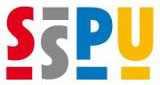 	Střední škola průmyslová a umělecká Hodonín,	příspěvková organizaceKRITÉRIA HODNOCENÍ PROFILOVÉ ČÁSTI MATURITNÍ ZKOUŠKYOBORU TECHNICKÉ LYCEUM PRO ŠKOLNÍ ROK 2018/2019ÚSTNÍ ZKOUŠKYHodnocení ústní části maturitní zkoušky je v souladu s $24 a $25 vyhl. č. 177/2009 Sb., o bližších podmínkách ukončování vzdělávání ve středních školách maturitní zkouškou, ve znění pozdějších předpisů.Hodnocení ústní zkoušky ze zkušebního předmětu se provádí podle klasifikační stupnice:	1 – výborný	2 – chvalitebný	3 – dobrý	4 – dostatečný	5 - nedostatečný	Základní kritéria pro hodnocení žáka vyjádřená stupněm prospěchu – žák	výborný:bezpečně ovládá učivo, samostatně a logicky myslí, úlohy řeší bezchybně a jejich výsledky umí zobecnit, odpovídá a pracuje zcela samostatněvyjadřuje se výstižně, souvisle, přesně a správně	chvalitebný:ovládá učivo, uvažuje logicky správně, ale ne vždy pohotově a přesně, úlohy řeší s ojedinělými nedostatky a chybami, odpovídá a pracuje s minimální pomocí zkoušejícíhovyjadřuje se souvisle, věcně správně, s menšími nepřesnostmi	dobrý:má ve znalostech učiva nedostatky, vyžaduje pomoc, při práci je méně samostatný, úlohy řeší s chybami, které ale dovede po upozornění zkoušejícího odstranit vyjadřuje se převážně správně, ale nesouvisle a s menší jistotou	dostatečný:má ve znalostech učiva závažnější nedostatky, je schopen pracovat pouze s výraznou pomocí zkoušejícího, v myšlení není samostatný, úlohy řeší se závažnými chybamivyjadřuje se nepřesně, nesouvisle a se značnými obtížemi	nedostatečný:má ve znalostech učiva zásadní nedostatky, není schopen pracovat ani s výraznou pomocí zkoušejícího, v myšlení není samostatný, úlohy řeší se závažnými chybami, které nedokáže odstranit ani po upozornění zkoušejícíhoneumí se věcně správně a souvisle vyjádřit ani s výraznou pomocí zkoušejícíhoKlasifikaci žáka navrhuje, po domluvě s přísedícím, zkoušející ke schválení zkušební maturitní komisi. V případě rovnosti hlasů při hlasování této komise je rozhodující hlas jejího předsedy.Nedojde-li při hodnocení žáka mezi zkoušejícím a přísedícím ke shodě, jsou návrhy obou předloženy ke schválení zkušební maturitní komisi. V případě rovnosti hlasů při hlasování této komise je rozhodující hlas jejího předsedy.O hodnocení žáka při zkoušce hlasují členové zkušební maturitní komise, kteří byli této zkoušce přítomni po převážnou část doby konání zkoušky.MATURITNÍ PRÁCE S OBHAJOBOUHodnocení této části maturitní zkoušky je v souladu s $24 a $25 vyhl. č. 177/2009 Sb., o bližších podmínkách ukončování vzdělávání ve středních školách maturitní zkouškou, ve znění pozdějších předpisů.Hodnocení maturitní práce provádí vedoucí práce a oponent, kteří nezávisle na sobě vypracují písemný posudek maturitní práce. Při hodnocení budou zohledněna zejména tato kritéria:	Formální stránka prácedodržení stanoveného tématu a rozsahu prácedodržení termínů průběžné kontroly práce dle zadání respektování pokynů vedoucího práce pro její vypracováníjazyková a stylistická úprava práce, schopnost přesného vyjádřeníformální náležitosti, přehlednost a celková úprava práce	Obsahová stránka práceteoretická část práce, vyhledávání a zpracování informacísamostatnost a iniciativa při plnění zadaných úkolůlogické členění práce a návaznost jednotlivých kapitolpoužívání odborných termínů a vztahůpraktická část práce, vlastní přínos autora k danému tématuNa základě uvedených kritérií a jejich splnění navrhne vedoucí i oponent v závěru posudku hodnocení práce klasifikačním stupněm. Součástí posudku mohou být také dotazy a připomínky, na které bude žák reagovat během své obhajoby. Vypracované posudky obdrží autor práce a členové maturitní komise nejpozději 14 dnů před termínem obhajoby.Obhajoba práce probíhá dle stanoveného harmonogramu před maturitní komisí. Nejčastější formou obhajoby je prezentace práce (např. v programu PowerPoint). Příprava k obhajobě trvá nejméně 10 minut, o délce přípravy rozhoduje předseda maturitní komise. Součástí obhajoby je kromě prezentace práce také diskuze žáka se členy maturitní komise a jeho odpovědi na případné dotazy vznesené v posudcích. Obhajoba práce trvá nejdéle 15 minut. Hodnocení maturitní práce s obhajobou se provádí podle klasifikační stupnice:	1 – výborný	2 – chvalitebný	3 – dobrý	4 – dostatečný	5 - nedostatečný	Základní kritéria pro hodnocení žáka vyjádřená stupněm prospěchu – žák	výborný:ovládá požadované poznatky, pojmy a zákonitosti uceleně a přesně, chápe vztahy mezi nimisamostatně a tvořivě uplatňuje získané poznatky a dovednosti při řešení úkolůmá formálně i obsahově správný, přesný a výstižný písemný projevpři obhajobě práce se vyjadřuje výstižně, souvisle, přesně a správně	chvalitebný:ovládá požadované poznatky, pojmy a zákonitosti v podstatě uceleně a přesněpřevážně samostatně, s nepodstatnými chybami, uplatňuje získané poznatky a dovednosti při řešení úkolůmá menší nedostatky ve správnosti, přesnosti a výstižnosti písemného projevupři obhajobě práce se vyjadřuje souvisle, věcně správně, s menšími nepřesnostmi	dobrý:projevuje nedostatky v ucelenosti a přesnosti osvojení požadovaných poznatků, pojmů a zákonitostípři práci je méně samostatný, dopouští se řady nepřesností a chyb při řešení úkolůmá větší nedostatky ve správnosti, přesnosti a výstižnosti písemného projevupři obhajobě práce se vyjadřuje převážně správně, ale nesouvisle a s menší jistotou	dostatečný:opakovaně projevuje závažné nedostatky v ucelenosti a přesnosti osvojení požadovaných poznatků, pojmů a zákonitostípři práci není samostatný, dopouští se podstatných nepřesností a chyb při řešení úkolůmá opakované nedostatky ve správnosti, přesnosti a výstižnosti písemného projevupři obhajobě práce se vyjadřuje se značnými obtížemi, nepřesně a nesouvisle	nedostatečný:požadované poznatky, pojmy a zákonitosti si vůbec neosvojilnení schopen pracovat samostatně, i přes soustavné vedení se dopouští hrubých nepřesností a chyb při řešení úkolůmá velmi závažné nedostatky ve správnosti, přesnosti a výstižnosti písemného projevupři obhajobě práce se neumí věcně správně a souvisle vyjádřit ani s výraznou pomocíKlasifikaci žáka navrhuje, po domluvě s oponentem, vedoucí práce ke schválení zkušební maturitní komisi. V případě rovnosti hlasů při hlasování této komise je rozhodující hlas jejího předsedy.Nedojde-li při hodnocení žáka mezi vedoucím práce a oponentem ke shodě, jsou návrhy obou předloženy ke schválení zkušební maturitní komisi. V případě rovnosti hlasů při hlasování této komise je rozhodující hlas jejího předsedy.O hodnocení maturitní práce žáka hlasují členové zkušební maturitní komise, kteří byli obhajobě práce přítomni po převážnou část doby trvání této obhajoby.Hodonín 20. 10. 2018	     					…………………………………………………………								     PaedDr. Ivo Kurz, ředitel školy	